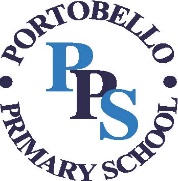 Behaviour PolicyAmendment to Portobello Primary Behaviour Policy 7th June 2020In response to a partial reopening of school from June 8th the following additions have been made to our behaviour policy. The following expectations have been put in place to ensure the safety of our whole school community.Expectations of childrenSocial distancing:- Arrive at school at the time allocated and leave the premises immediately at the end of the school day.-Stay in your own seat in the classroom or sit in the space you have been asked to.- Keep a sensible distance from other children as you move around the classroom/school or when lining up. Use the markers to guide you.-Put up your hand if you want to speak to the teacher instead of moving from your seat.-In the playground, as much as is reasonably possible, stay 2m apart from other children, this means not playing contact games such as TAG.-Do not enter the bathroom unless you have permission from an adult to do so.-Stay in your bubble. This means you stay apart from children and adults in other bubbles.-Follow the instructions on moving around the school accordingly-When outside, only play in the area that you have been told you are able to.Infection control:- You must not deliberately cough or spit towards any other person. This is classed as level 3 behaviour (violent behaviour with intent to harm others) and will incur actions and consequences in line with our current behaviour policy.-Do not share equipment- You will have your own set of resources to use.-Do not share water bottles.-Do not bring any of your own items to school, apart from your packed lunch, water bottle(s) and coat-If you sneeze or cough you must cover your mouth with your elbow or preferably use a tissue using the ‘catch it, bin it, kill it approach’.-Wash your hands using the sanitiser provided or with soap and water for 20 seconds when you have been asked to do so.Illness-If you feel ill at home you must tell your parents immediately and you must not come to school.-If you feel ill at school you must tell a teacher immediately so your parents can be contacted.Children will be given reminders of these expectations throughout the day as we understand that these expectations are new and may not come naturally at first, especially to the younger children. However, we must ensure that these expectations are adhered to as much as is reasonably possible in order to keep our children and staff safe.Deliberate non-compliance of these expectations will be taken seriously and parents will contacted immediately if we feel that any child is deliberately placing children or staff at increased risk.This amendment follows guidance as published by the Government, which can be found on the following link:https://www.gov.uk/government/publications/preparing-for-the-wider-opening-of-schools-from-1-june/planning-guide-for-primary-schools#annex-a-behaviour-principles